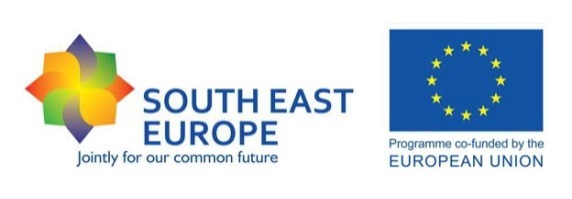 ERDF PROGRAM TRANSNACIONALNE SURADNJE „JUGOISTOČNA EUROPA 2007 -2013“Program transnacionalne suradnje Jugoistočna Europa dio je nove europske teritorijalne
suradnje za programsko razdoblje 2007. - 2013. Opći cilj transnacionalne suradnje je poticanje uravnoteženog teritorijalnog razvoja i teritorijalne integracije diljem područja na kojem se surađuje.Kao globalni cilj u Programu transnacionalne suradnje Jugoistočna Europa će se razvijati transnacionalna partnerstva na pitanjima od strateškog značaja za poboljšanje teritorijalne, ekonomske i socijalne integracije te će se doprinijeti koheziji, stabilnosti i konkurentnosti.Programsko područjeProgramsko područje programa obuhvaća 16 europskih zemalja: Hrvatsku, Rumunjsku, Bugarsku, Sloveniju, Mađarsku, Grčku, Albaniju, Crnu Goru, Srbiju, Bosnu i Hercegovinu, Makedoniju, Austriju, Slovačku, Italiju (regije Lombardia, Veneto, Puglia, Friuli-Venezia-Giulia, Trento, Bolzano, Emilia Romagna, Umbria, Marche, Abruzzo i Molise), Ukrajinu (Chernivetska Oblast, Ivano-Frankiviska Oblast, Zakarpatska Oblast, Odessa Oblast) i Moldaviju.Područja ulaganja (Prioriteti i mjere)Prioritetna os 1 „Olakšavanje inovacija i poduzetništva” će posebno doprinijeti budućem razvoju Jugoistočne Europe kao mjestu inovacija. Cilj je olakšati inovacije, poduzetništvo, gospodarstvo temeljeno na znanju  i poboljšati integraciju i gospodarske odnose u području suradnje.Prioritetna os 2 „Zaštita i poboljšanje okoliša” pridonijet će poboljšanju uvjeta okoliša i boljem upravljanju zaštićenim i ostalim prirodnim/poluprirodnim područjima. Konkretni je cilj ukloniti ograničenja koja nameću nacionalne prepreke, predvidjeti buduće ekološke opasnosti i prilike i razvijati zajedničko transnacionalno djelovanje za zaštitu prirode i ljudi.Prioritetna os 3 „Poboljšanje pristupačnosti” posebno će pridonijeti poboljšanju pristupačnosti lokalnih i regionalnih sudionika europskim mrežama. One uključuju fizičku infrastrukturu i pristup informacijskom društvu. Konkretni je cilj prioritetne osi 3 promicati koordiniranu pripremu za razvoj pristupnih mreža i podržavati multimodalnost.Prioritetna os 4 „Razvoj transnacionalnih sinergija za područja održivog rasta” pridonijet će uravnoteženoj i policentričnoj strukturi programskog područja. Konkretni je cilj prioritetne osi 4 razvijati i primjenjivati integrirane strategije rješavanjem za gradska područja i regionalne sustave naselja, što vodi optimalnoj policentričnoj strukturi u programskom području i korištenje kulturnih vrijednosti za održivi razvoj.KorisniciProjektna partnerstva moraju sadržavati partnere iz najmanje tri države sudionice, od kojih barem jedna mora biti članica EU. Prihvatljivi projektni partneri su javne vlasti; tijela  ekvivalentna javnima i bilo koje pravno tijelo uređeno javnim ili privatnim pravom.Alokacija po programu i model sufinanciranjaU periodu od 2010. – 2013. godine ukupno je na raspolaganju 16.500.000 EUR za partnere iz IPA država (Hrvatska, Srbija, Makedonija, Bosna i Hercegovina, Crna Gora i Albanija).Omjer nacionalnog sufinanciranja za partnere iz IPA zemalja je 15:85, što znači da hrvatski partneri sufinanciraju projekte s 15% vlastitih sredstava. Sustav provedbeSustav provedbe je „podijeljeno upravljanje“, ali hrvatski projektni partneri mogu koristiti samo alokaciju namijenjenu partnerima iz svih IPA država koje sudjeluju u programu.Struktura upravljanja Programom-	Odbor za praćenje (MC)-	Upravljačko  tijelo (MA)-	Certifikacijsko tijelo (CA)-	Revizorsko tijelo (AA)-	Zajedničko tehničko tajništvo (ZTT)-	Kontaktne točke za prostor Jugoistočne Europe (SCP) -	Nacionalni odbori (NO).NatječajiDo sada su objavljena ukupno četiri natječaja u okviru SEE programa. U sklopu prvog natječaja ugovoreno je 9 projekata s hrvatskim partnerima. Ukupna vrijednost potpisanih projekata iznosi 883.700 EUR, pri čemu nepovratna sredstva iz programa IPA iznose 743.473 EUR, a sufinanciranje hrvatskih partnera 140.226 EUR.U sklopu drugog natječaja ugovorena su 3 projekta s hrvatskim partnerima. Ukupna vrijednost projekata iznosi  306.204,21 eura, od čega 259.320,01 eura čine IPA sredstva, a 46.884,20 eura sufinanciranje hrvatskih partnera.U sklopu trećeg natječaja ugovoreno je 5 projekata sa 7 hrvatskih partnera. Ukupna vrijednost projekata iznosi  1.128.584,12 eura, od čega 959.296,50 čine IPA sredstva, a 169.287,62 eura sufinanciranje hrvatskih partnera. U sklopu četvrtog natječaja ugovoreno je 29 projekata s 35 hrvatskih partnera. Ukupna vrijednost projekata iznosi  3.558.102,14 eura, od čega 3.024.471,56 čine IPA sredstva, a 533.639,38 eura sufinanciranje hrvatskih partnera. Kontakt :Mislav KovačNacionalna kontakt točkaE-mail: mislav.kovac@mrrfeu.hrAndrijana GavranNacionalni kontrolorE-mail: andrijana.gavran@mrrfeu.hrLink na Operativni program:http://www.southeast-europe.net/en/downloads_section/programme_related_documents/